Parallel Circuits Worksheet 1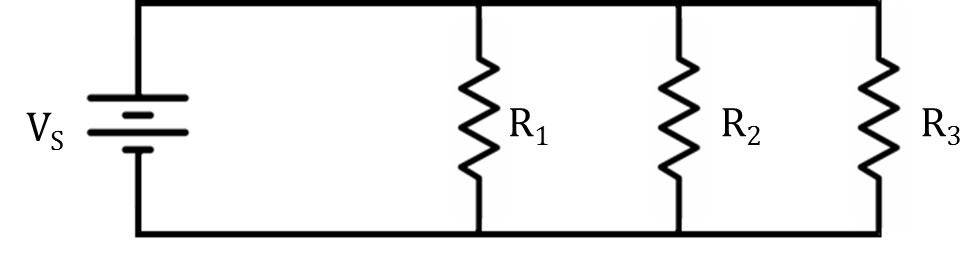   R1 = 500 Ω, R2 = 200 Ω, calculate RT.   R1 = 130 Ω, R2 = 370 Ω, calculate RT.  R1 = 500 Ω, R2 = 400 Ω, R3 = 840 Ω, calculate RT.    R1 = 370 Ω, R2 = 620 Ω, R3 = 710 Ω, calculate RT.    R1 = 124 Ω, R2 = 167 Ω, R3 = 202 Ω, calculate RT.    R1 = 550 Ω, R2 = 270 Ω, R3 = 360 Ω, VS = 14 V, calculate IT.      R1 = 590 Ω, R2 = 710 Ω, R3 = 770 Ω, VS = 16 V, calculate IT.      R1 = 170 Ω, R2 = 270 Ω, R3 = 370 Ω, VS = 22 V, calculate IT.      R1 = 550 Ω, R2 = 270 Ω, R3 = 360 Ω, VS = 14 V, calculate I1, I2, and I3.     R1 = 590 Ω, R2 = 710 Ω, R3 = 770 Ω, VS = 16 V, calculate I1, I2, and I3.       R1 = 160 Ω, R2 = 240 Ω, R3 = 360 Ω, VS = 18 V, calculate I1, I2, and I3.